НАУКОВІ ШКОЛИТЕКСТ ЯК ОСНОВНА ОДИНИЦЯ КОМУНІКАЦІЇКерівник – доктор філологічних наук, професор, Олександр Волковинський.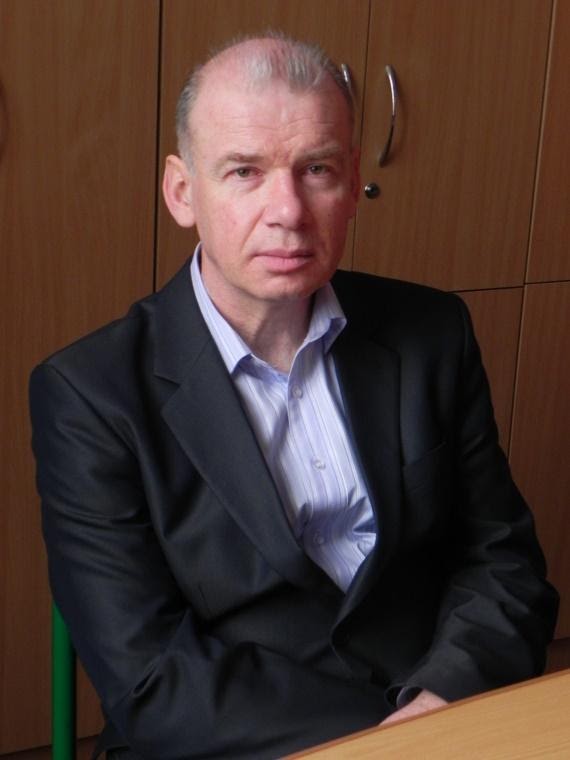 Склад наукової школи:Насмінчук Ірина Анатоліївна – кандидат філологічних наук, доцент; Почапська Оксана Іванівна – кандидат наук із соціальних комунікацій, доцент кафедри журналістики; Загоруйко Наталія Анатоліївна – кандидат філологічних наук, старший викладач; Колупаєва Олена Миколаївна – кандидат філологічних наук, старший викладач; Лівіцька Оксана Вікторівна – кандидат філологічних наук, старший викладач; Гжегожевська Тетяна Олександрівна – кандидат філологічних наук, старший викладач.Напрями наукових досліджень учасників школи:теорія твору і тексту;текстологія творів української публіцистики і журналістики;вивчення творів української і зарубіжної публіцистики як тексту;публіцистичні жанри; художньо-публіцистичні жанри;теорія та історія журналістики;журналістикознавство як дослідження текстів, аудиторії й інституції у системі наукознавства і гносеології; типи, види, жанри журналістських повідомлень;комунікаційні ефекти взаємодії засобів масової комунікації та аудиторії;історія журналістики і журналістикознавства;зарубіжна журналістика і журналістикознавство;вітчизняна і міжнародна практика в галузі інформаційної політики та інформаційного обміну.Основні досягнення:Захищені дисертації на здобуття наукового ступеня кандидати наук / доктора філософії: Волковинський О.С. – «Епітет як елемент архітектоніки та внутрішньої форми літературного твору» (докторська дисертація).Насмінчук І.А. – «Проза Марії Матіос: особливості індивідуального стилю» (кандидатська дисертація).Почапська О.І. – «Українська сатирична публіцистика Наддніпрянщини періоду національно-визвольних змагань 1917-1921 рр.» (кандидатська дисертація).Громик Л.І. – «Повісті Євгена Гуцала: морально-етична проблематика і поетика» (кандидатська дисертація).Загоруйко Н.А. – «Літературно-естетичний дискурс таборового епістолярію шістдесятників» (кандидатська дисертація).Колупаєва О.М. – «Порівняльно-типологічний аналіз англомовного й україномовного сонета кінця ХІХ – початку ХХ століття» (кандидатська дисертація).Лівіцька О.В. –  «Еволюція епітетної системи в поетичних текстах Т.С. Еліота» (кандидатська дисертація).Гжегожевська (Чепурняк) Т.О. – «Жанр поезії в прозі  в українській літературі ХХ ст. Еволюція. Поетика» (кандидатська дисертація).Наукова школа координує діяльність в межах міжнародних проєктів:1) Міжнародний інтеграційний проєкт для студентів, магістрантів, аспірантів "Школа Відкритого Розуму" (з 2012 р).2) постійно діючий міжнародний симпозіум "Об'єкт і суб'єкт гуманітарного пізнання" (з 2012 р).У межах діяльності означених проєктів за активної участі наукової школи проведені:ХІV Міжнародна наукова конференція "Прагматика людського досвіду: цінність як методологічна засада гуманітарного пізнання (до 170-річчя Фрідріха Ніцше)" у межах постійно діючого Методологічного симпозіуму "Об'єкт і суб'єкт гуманітарного пізнання" Тернопіль, 24-29 вересня 2014 р.;XV Міжнародна наукова конференція "СУТНІСТЬ І ЯВИЩЕ ЯК МЕТОДОЛОГІЧНІ ФУНКЦІЇ У НАУКОВОМУ Й ФІЛОСОФСЬКОМУ ПІЗНАННІ (ДО 200-ЛІТТЯ З ДНЯ НАРОДЖЕННЯ ШАРЛЯ РЕНУВ’Є)", у межах постійно діючого міжнародного симпозіуму "Об'єкт і суб'єкт гуманітарного пізнання". 2–6 жовтня 2015 р., м. Кам’янець-Подільський;XV Міжнародна конференція «ЗНАННЯ І / ЧИ ВІРА: МЕТОДОЛОГІЧНИЙ КОНФЛІКТ», 2–6 травня 2016 р., Тернопіль – Кам’янець-Подільський;XVІ Міжнародна наукова конференція "АНТРОПОЛОГІЯ СМАКУ: СВІТОГЛЯД, ЕСТЕТИКА, ПІЗНАННЯ (До 120-річчя Л.С. Виготського)", у межах постійно діючого міжнародного симпозіуму "Об'єкт і суб'єкт гуманітарного пізнання". 12–16 вересня 2016 р., м. Острог;XVIII Міжнародна наукова конференція «Культурна і суспільна комунікація: форма – значення – цінність (до 125-річчя Б. Шкловського)» у межах постійно діючого міжнародного симпозіуму Об'єкт і суб'єкт гуманітарного пізнання, 23-26 жовтня 2018 року, Кам'янець-Подільський, Кам'янець-Подільський національний університет імені Івана Огієнка. двадцять перша міжнародна інтеграційна зустріч «ВІТАЛЬНІ ЦІННОСТІ СУЧАСНОЇ ЛЮДИНИ». Під патронатом Міжнародної комісії прав людини (IHRC). 20–24 травня 2019 р. Кам'янець-Подільський, Кам'янець-Подільський національний університет імені Івана Огієнка;Colloquium Świętokrzyskie "The Peculiarity of Man: Człowiek między Bogiem, zwierzęciem a komputerem": XIV Międzynarodowa Konferencja Naukowa „Metodologia badań nad informacją i komunikacją”, 15-17 квітня 2021 року, м. Кельце, Республіка Польща.Результати досліджень впроваджуються у публікаціях періодичних видань, що з'являються в межах міжнародних проєктів "Школа Відкритого Розуму" і "Об'єкт і суб'єкт гуманітарного пізнання": Інформаційна дійсність: проблеми правди і неправди: збірник наукових праць, під ред. О. Лещака, І. Папуші, О. Волковінського та ін. Тернопіль : Studia Methodologica, 2012. 308 с. (Школа Відкритого Розуму. Том 4);Загальноєвропейська iнтеграція у культурно-суспільному аспекті: причини й цілі /За ред. О. Лещака, О. Волковінського, І. Папуші, та ін. Тернопіль : Studia Methodologica, 2015. 245 с. (Школа Відкритого Розуму. Том 6), ISSN 2307-1222;У світі знаків: проблеми вербального і невербального / під ред. О. Лещака, О. Волвінського, С. Волковінського та ін. Тернопіль: Studia Methodologica, 2016. 206 с. (Школа Відкритого Розуму. Том 7), ISNN 2307-1222.У світі знаків: проблеми вербального i невербального, під ред. О. Лещака, О. Волковінського, С. Волковінського, та ін. Тернопіль : Studia Methodologica, 2016. 146 с. (Школа Відкритого Розуму. Том 7), ISSN 2307-1222.У світі знаків: проблеми вербального i невербального, під ред. О. Лещака. Тернопіль : Studia Methodologica, „Крок”, 2017. 308 с. (Школа Відкритого Розуму. Том 8), ISSN 2307-1222. Постправда в інформаційному суспільстві / під ред. О. Лещака. Тернопіль : Studia Methodologica. «Крок», 2019. 207 с. (Школа Відкритого Розуму. Том 10).7) Члени наукової школи (О. Волковинський, О Почапська, Н. Загоруйко, І. Насмінчук) задіяні у проєкті "Міжнародне стажування на базі Journalism Teachers’ Academy (Академії викладачів журналістики)" – це проєкт Українського інституту медіа та комунікації, спрямований на покращення якості української журналістської освіти. Проєкт реалізовує ГО «Український інститут медіа та комунікації» у співпраці з Deutsche Welle Akademie за фінансової підтримки Федерального міністерства та розвитку Німеччини (BMZ).Опубліковано понад 350 праць, у тому числі 5 монографій, 13 навчальних та навчально-методичних  посібників, понад 260 статей у наукових журналах та збірниках наукових праць, більш як 80 тез та матеріалів доповідей на конференціях.Насмінчук І.А. Стильове розмаїття прози Марії Матіос: монографія. Кам’янець-Подільський : ПП Буйницький О.А., 2009. 180 с.Почапська О.І. Українська сатирична публіцистика Наддніпрянщини періоду національно-визвольних змагань 1917-1921 рр. : монографія. Кам’янець-Подільський національний університет імені Івана Огієнка, 2009. 160 с.Насмінчук І.А. Текстознавство: навч.-метод. посіб. Кам’янець-Подільський : ПП “Видавництво “Оіюм”, 2011. 212 с.Волковинський О.С. Поетика епітета: монографія. Кам’янець-Подільський : ФОП Сисин О. В., 2011. 350 с.Почапська-Красуцька О.І. Історія української журналістики: навч.-метод. посіб. Кам’янець-Подільський : ПП Зволейко Д.Г., 2012. 248 с.Насмінчук І.А. Прес-служби та інформаційні агентства: навч.-метод. посіб. Кам’янець-Подільський : ПП Галагодза Р.С., 2012. 168с.Почапська О.І. Інформаційні жанри: навч.-метод. посіб. Кам’янець-Подільський : Видавець ПП Зволейко Д.Г., 2013. 104 с.Волковинский А. С. Коммуникативная функция заглавия в фельетонах В. Катаева. Наукові праці Кам'янець-Подільського національного університету імені Івана Огієнка : Філологічні науки. Випуск 33. Кам'янець-Подільський : Аксіома, 2013. 400 с. С. 70–75.9. Волковинський О.С. Провідні художньо-публіцистичні жанри: навчальний посібник. Кам’янець-Подільський : ТОВ “Друкарня Рута”, 2014. 96 с.10. Волковинський О.С. Права людини та медіадіяльність. Збірник навчальних програм викладачів та викладачок журналістики / За ред. Шендеровського. Київ : Інститут журналістики КНУ імені Тараса Шевченка, 2018. С. 135-138.11. Волковинський О.С. Практикум з «Історії зарубіжної журналістики».  Кам’янець-Подільський : ТОВ “Друкарня Рута”, 2014. 84 с.12. Громик Л.І. Практикум з “Репортерської праці”. Кам’янець-Подільський : ТОВ “Друкарня “Рута”, 2016. 154 с.13. Гжегожевська Т.О. Жанр поезії в прозі в українській літературі ХХ ст. Еволюція. Поетика : монографія. Кам’янець-Подільський : ТОВ “Друкарня “Рута”, 2017. 160 с.14.  Гжегожевська Т.О. Практикум з «Аналітичних жанрів». Кам’янець-Подільський : ТОВ “Друкарня “Рута”, 2017. 176 с. 15. Колупаєва О.М.   Практикум з «Режисури». Кам’янець-Подільський : ТОВ «Друкарня “Рута”», 2017. 112 с.16. Волковинський Олександр. Журналісти і правозахисники: точки дотику. Права людини та мас-медіа в Україні: Збірник конспектів лекцій. Київ : Інститут журналістики КНУ імені Тараса Шевченка, 2018. С. 214–220. 17. Таборовий епістолярій українських шістдесятників (Літературно-естетичний дискурс). Монографія. Київ : Смолоскип, 2018. 256 с., іл.18.	Волковинський О. С. Фельетон – структурообразующий элемент жанровой системы Валентина Катаева. Studia Rusycystyczne Uniwersytetu Jana Kochanowskiego. 2019. T. 27. S. 53–62. Ministerstwo Nauki i Szkolnictwa Wyższego + Index Copernicus ICV 2016: 69.2019. Лівіцька О.В.  Практика PR-діяльності : навчальний посібник. Кам’янець-Подільський : ТОВ «Друкарня “Рута”», 2020. 163 с.20. Абрамович С., Волковинський О. Наукова журналістика: навчальний посібник. Кам’янець-Подільський: Кам’янець-Подільський національний університет імені Івана Огієнка, 2021. 156 с.21. Економічні цінності сучасної людини, під. ред. О. Лещака. Тернопіль : Studia Methodologia, «Крок», 2021. 174 с. (Школа Відкритого Розуму. Том 12) – ISSN 2311-7176.Перспективи розвиткуАктивна співпраця в межах міжнародних проєктів "Школа Відкритого Розуму" і "Об'єкт і суб'єкт гуманітарного пізнання", на базі Journalism Teachers’ Academy (Академії викладачів журналістики)"з ГО «Український інститут медіа та комунікації» у співпраці з Deutsche Welle Akademie.Інтенсивне дослідження текстових особливостей кросмедійного контенту, текстових можливостей в оптимізації Інтернет-видань, текстових особливостей якісної та масової журналістики.Наукова школа«ПРОБЛЕМА ТРАДИЦІЙ ТА НОВАТОРСТВА В ЛІТЕРАТУРІ: КОМПАРАТИВНІ АСПЕКТИ»Керівник – доктор філологічних наук, професор Олег Рарицький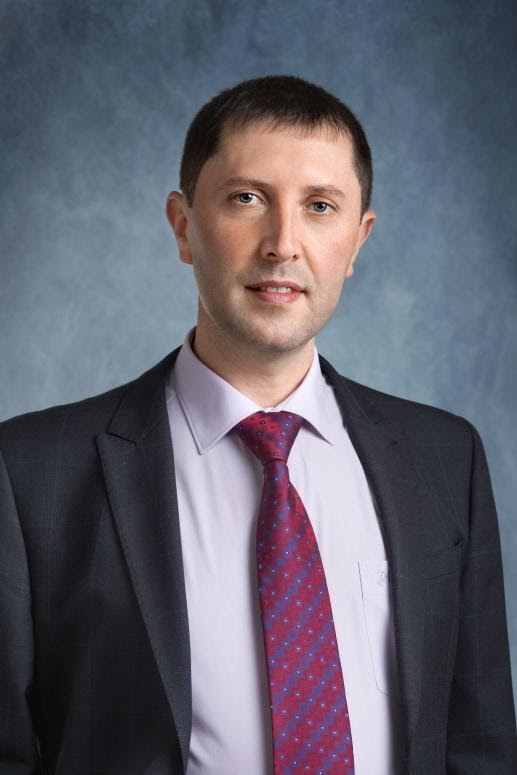 Склад наукової школи:Учасники лабораторії, які здобули науковий ступінь доктора, кандидата наук – Починок Л.І., Джурбій Т.О., Волковинська І.В., Громик Л.І., Щегельський В.В..Напрями наукової діяльності:осмислення історико-генетичних та історико-функціональних факторів розвитку літератури;дослідження духовних, національних, соціальних аспектів української літератури у компаративному зіставленні із зарубіжною літературою;вивчення літературно-художнього розвитку, напрямів, методів, стилів, жанрів;дослідження художнього світу митця як категоріальне поняття;проблеми вивчення літератури в навчальних закладах;дослідження проблем літературного краєзнавства крізь призму імагологічного дискурсу;фольклористичні та етнологічні студії.Основні досягнення:Опубліковано 11 монографій, 22 навчальних посібники,   понад 450 статей, у тому числі в зарубіжних виданнях, понад 250 тез та матеріалів доповідей на конференціях різних рівнів. Зокрема, останні з опублікованих праць:Монографії:- Громик Л.І. Художній універсум повістей Євгена Гуцала. Монографія. Кам’янець-Подільський : ТОВ «Друкарня «Рута», 2015. 200 с.- Волковинська І.В. Емфатичність епітетних структур у поетичному тексті (на матеріалі поезій М. Волошина і В. Свідзінського). Монографія. Кам’янець-Подільський : ТОВ "Друкарня "Рута", 2016. 204 с.- Рарицький О.А. Партитури тексту і духу (художньо-документальна проза українських шістдесятників). Монографія. Київ : ТОВ "Смолоскип", 2016. 488 с. : іл.Посібники:- Рарицький О. Українська історична література : навчально-методичний посібник. Кам’янець-Подільський : Кам’янець-Подільський національний університет імені Івана Огієнка, 2015. 75 с.- Щегельський В. Фольклорно-діалектологічна практика : навчально-методичний посібник. Кам’янець-Подільський : Приватний видавець Буйницький О.А., 2015. 144 с.- Волковинська І.В. Від аналізу до інтерпретації: проблеми тлумачення художнього твору: навчально-методичний посібник. Кам’янець-Подільський : ТОВ "Друкарня "Рута", 2018. 87 с.- Г. Насмінчук Сучасна українська література: навчально-методичний посібник. Кам’янець-Подільський : ТОВ «Друкарня «Рута», 2019. 160 с.- Рарицький О.А. Історія української літератури XI–XVIII ст. (Середньовіччя. Ренесанс. Бароко) : Навчально-методичний посібник. Кам’янець-Подільський : Друкарня «Рута», 2020. 172 с.- Рарицький О.А. Художньо-документальна проза українських шістдесятників: жанровий аспект : Навчально-методичний посібник. Кам’янець-Подільський : Друкарня «Рута», 2020. 140 с.За останні роки були захищені кандидатські дисертації Павлишеної Л.В., Громик Л.І., Атаманчук В.П., Джурбій Т.О., Сивак Л.М. (наук. керівник д.ф.н., проф. Кудрявцев М.Г.), Чепурняк Т.О. , Третяченко А.В. , Глушковецької Н.А. (наук. керівник д.ф.н., доц. Рарицький О.А.), Корнійчук Т.В. (наук. керівник к.ф.н., проф. Сохацька Є.І.), Приймак І.В., Гандзій О.А., Крук А.А. (наук. керівник к.ф.н., проф. Насмінчук Г.Й.). Учасники школи, які здобули наукові ступені професорів, докторів, кандидатів наук, вчені звання доцентів:П.С. Свідер, М.Г. Кудрявцев, О.А. Рарицький, Є.І. Сохацька, Г.Й. Насмінчук, Л.І. Починок, Н.О. Лаврусевич, І.П. Прокоф’єв, В.П. Атаманчук, Н.С. Богуцька, І.В. Приймак, Л.В. Павлішена, Т.О. Джурбій, Л.І. Громик, О.А. Гандзій, А.А. Крук, Т.О. Чепурняк, Л.М. Сивак, Т.В. Корнійчук, Н.А. Глушковецька, А.В. Третяченко, В.В. Щегельський, І.В. Волковинська.Перспективи розвиткуПровадження новітніх літературознавчих досліджень в контексті історико-генетичних та історико-функціональних факторів розвитку літератури.Захист дисертацій на здобуття наукового ступеня доктора наук, доктора філософії зі спеціальності 035 Філологія.Проведення науково-практичних конференцій, семінарів з проблем вітчизняного та зарубіжного літературознавства.Наукову школу засновано у 1998 році. Засновник школи – доктор філологічних наук, професор Кудрявцев М.Г.Наукова школа«АКТУАЛЬНІ ПРОБЛЕМИ УКРАЇНСЬКОГО МОВОЗНАВСТВА ТА ЛІНГВОДИДАКТИКИ»Керівник: доктор філологічних  наук, професор Людмила Марчук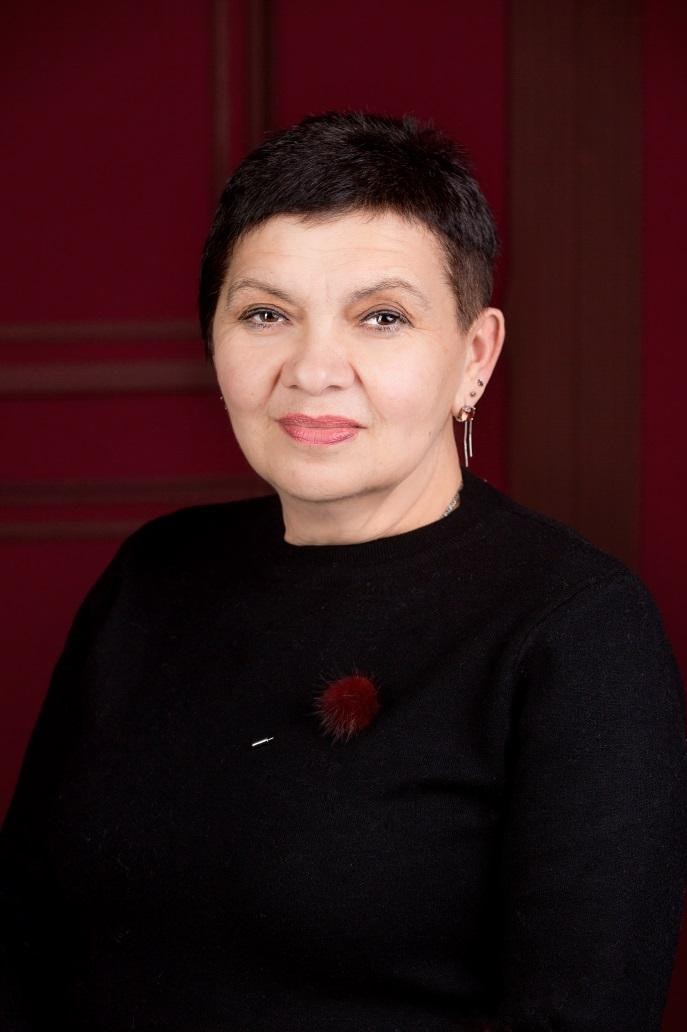 Склад наукової школи:Учасники школи, які здобули науковий ступінь доктора, кандидата наук: П.Є. Ткачук, Н.Я. Грипас, О.О. Чехівський, Я.М. Чопик, Р.В. Козак, Ю.О. Маркітантов, Л.Г. Яропуд, Л.М. Марчук, А.С. Попович, Б.О. Коваленко, Н.Д. Коваленко, І.С. Беркещук, Н.М. Дзюбак, Н.Б. Ладиняк, Р.І. Монастирська, А.М. Сірант, Н.П. Шеремета, З.С. Шевчук, І.М. Потапчук, О.В. Книш, Л.Й. Меркотан, В.Л. Крищук, О.С. Горбач, О.В. Подолянчук, Н.В. Гудима. Учасники школи, які здобули науковий ступінь доктора філософії за спеціальністю 035 Філологія: Р. В. Гадюк.Учасники школи, які працюють над здобуттям наукового ступеня доктора, кандидата наук, доктора філософії: І.С. Беркещук, Н.М. Дзюбак, А.І. Козярук, І.Ю.Аркуша, Д.Б. Коваленко, Л.М. Прокопів, Т.І. Боднар.Напрями наукових досліджень учасників школи:Українська мова і національна культура Модернізація фахової освіти педагогів спеціальності 014 Середня освіта. Українська мова і літератураЛексичний атлас української мови Фонетична, лексико-фразеологічна, словотвірна та граматична системи південноволинсько-подільських говірокДіалектна фразеологія, лексикографіяМетодологічні засади онтології мовного розвитку національного соціуму Чинники інтенсифікації (гальмування) процесу утвердження національної мовної свідомості громадян України Державна мова і духовно-культурна консолідація громадян України й гармонізація міжетнічних відносин Активізація пізнавальної і творчої діяльності здобувачів вищої освіти в процесі оволодіння лінгвістичними знаннями, лінгвометодичними вміннями та мовленнєвими навичкамиФормування у майбутніх учителів навичок виховання здобувачів загальної середньої освіти  засобами української  мовиПідготовка сучасних підручників і посібників для здобувачів загальної середньої та вищої освіти, учителів закладів загальної середньої освітиОсновні досягненняЗахищені дисертації на здобуття наукового ступеня кандидата наук / доктора філософії:1.Беркещук І.С. Тема дисертації: «Дериваційний потенціал іменників у сучасній українській мові (назви знарядь праці, частин тіла, металів)» (2007). Науковий керівник – доктор філологічних наук, професор Ґрещук В.В.2.Коваленко Н.Д. Тема дисертації: «Фраземіка говірок Західного Поділля» (2001). Науковий керівник – кандидат філологічних наук, доцент Ткачук П.Є.3. Коваленко Б.О. Тема дисертації: «Стилістично знижена лексика в мові сучасної української публіцистики» (2003). Науковий керівник – доктор філологічних наук, професор Тараненко О.О.4. Ладиняк Н.Б. Тема дисертації: «Естетична функція синтаксису прози Івана Багряного» (2007). Науковий керівник – доктор філологічних наук, професор Сологуб Н.М.5. Марчук Л.М. Тема дисертації: «Явище надлишковості в складному багатокомпонентному реченні» (1994). Науковий керівник – доктор філологічних наук, професор Калашникова Г.Ф.6. Монастирська Р.І. Тема дисертації: «Термінологія цивільного законодавства в системному і семасіологічному аспектах (на матеріалі Цивільного кодексу України)» (2013). Науковий керівник – доктор філологічних наук, професор Прадід Ю.Ф.7.Попович А.С. Тема дисертації: «Мовностилістичні особливості української сатирично-гумористичної прози (на матеріалі романів Є.Гуцала та О.Чорногуза)» (2001).  Науковий керівник – доктор філологічних наук, професор Сологуб Н.М.8. Сірант А.М. Тема дисертації: «Концепти гріх/спокута в українській історичній прозі ІІ половини ХХ століття» (2013). Науковий керівник – доктор філологічних наук, професор Марчук Л.М.9. Шеремета Н.П. Тема дисертації: «Південноволинсько-подільське діалектне порубіжжя (за матеріалами тваринницької лексики)» (2000). Науковий керівник – кандидат філологічних наук, професор Ткачук П.Є.10. Шевчук З.С. Тема дисертації: «Вербалізація мовного портрета жінки (на матеріалі сучасної української жіночої прози)» (2017). Науковий керівник – доктор філологічних наук, професор Марчук Л.М.11. Гадюк Р.В. Тема дисертації: «Вербалізація модальної семантики прохання в українській мові» (2021). Науковий керівник – доктор філологічних наук, професор Марчук Л.М.12. Горбач О.С. Тема дисертації: «Ономастикон українських сатирично-гумористичних текстів кінця ХХ – початку ХХІ століття» (2017). Науковий керівник – доктор педагогічних наук, доцент Попович А.С.Захищені дисертації на здобуття наукового ступеня доктора наук:Марчук Л.М. Тема дисертації: «Категорія градації в українській мові» (2008). Науковий консультант – доктор філологічних наук, професор Сологуб Н.М.Попович А.С. Тема дисертації «Методична система навчання стилістики майбутніх учителів української мови і літератури» (2018). Науковий консультант – доктор педагогічних наук, професор Горошкіна О.М.Коваленко Б.О. Тема дисертації «Мовно-культурний ареал Поділля в історії української літературної мови кінця ХІХ – початку ХХ ст.» (2021). Науковий консультант – доктор філологічних наук, професор Гриценко П.Ю.Коваленко Н.Д. Тема дисертації ««Фразеологія в діалектному мовленні: ареальне варіювання і функціонування» (2021). Науковий консультант – доктор філологічних наук, професор Гриценко П.Ю.Під керівництвом викладачів кафедри, членів наукової школи захищені дисертації на здобуття наукового ступеня кандидата / доктора філософії/ доктора наук:Марчук Л.М., доктор філологічних наук, професорГудима Наталія Василівна, кандидат філологічних наук, доцент, завідувач кафедри теорії та методик початкової освіти Кам’янець-Подільського національного університету імені Івана Огієнка. Тема дисертації: «Семантика та стилістичні функції запозичень у мові постмодерністської прози» (2011).Сірант Алла Миколаївна, кандидат філологічних наук, старший викладач кафедри української мови Кам’янець-Подільського національного університету імені Івана Огієнка. Тема дисертації: «Концепти гріх/спокута в українській історичній прозі ІІ половини ХХ століття» (2013).Книш Олена Вікторівна, кандидат філологічних наук, викладач Софіївського університету Святого Климента Охридського (Болгарія). Тема дисертації: «Мовні плеоназми в українських художніх текстах поч. ХХІ ст.: семантичний, синтаксичний та стилістичний аспекти» (2014)Крищук Валентина Леонідівна, кандидат філологічних наук, доцент кафедри української мови та літератури Хмельницької гуманітарно-педагогічної академії. Тема дисертації: «Вербалізація оцінки в українській історичній прозі кінця ХХ – початку ХХІ століття» (2015).Меркотан Леся Йосипівна, кандидат філологічних наук, учитель Кам'янець-Подільської спеціалізованої загальноосвітньої школи І-ІІІ ступенів №5 з поглибленим вивченням інформатики Хмельницької області. Тема дисертації: «Прецедентні тексти в системі інтертекстуальності» (2016).Шевчук Зореслава Сергіївна, кандидат філологічних наук, старший викладач кафедри української мови Кам’янець-Подільського національного університету імені Івана Огієнка. Тема дисертації: «Вербалізація мовного портрета жінки (на матеріалі сучасної української жіночої прози)» (2017).Гадюк Руслана Володимирівна, доктор філософії, викладач Гусятинського фахового коледжу Тернопільського національного технічного університету. Тема дисертації: «Вербалізація модальної семантики прохання в українській мові» (2021)Коваленко Б.О., доктор філологічних наук, доцент1. Потапчук Ірина Михайлівна, кандидат філологічних наук. Тема дисертації: «Народна географічна термінологія в західноподільських говірках» (2012).2. Подолянчук Ольга Володимирівна, кандидат філологічних наук, ст. викладач кафедри мовознавства Хмельницького університету управління та права імені Леоніда Юзькова. Тема дисертації: «Ідіостиль Гната Хоткевича» (2021).Попович А.С., доктор педагогічних наук, доцентГорбач Олена Сергіївна, кандидат філологічних наук, доктор філософії, учитель англійської мови Летавського ліцею. Тема дисертації: «Ономастикон українських сатирично-гумористичних текстів кінця ХХ – початку ХХІ століття» (2017).Козак Р.В., кандидат філологічних наук, доцент1.Місінькевич Олеся Михайлівна, кандидат філологічних наук, доцент кафедри теорії та методик суспільно-гуманітарних дисциплін Хмельницького обласного інституту післядипломної  педагогічної освіти. Тема дисертації: «Концепти культури в поезії неокласиків» (2010).2.Бакун (Рудоман) Ольга Анатоліївна, кандидат філологічних наук, доцент кафедри іноземних мов Хмельницького національного університету. Тема дисертації: «Сегментні конструкції у сучасній українській мові» (2012).Ткачук П.Є. кандидат філологічних наук, професор, завідувач кафедри української мови з 1984 по 2007 рр1. Коваленко Наталія Дмитрівна, доктор філологічних наук, доцент, вчений секретар Кам’янець-Подільського національного університету імені Івана Огієнка. Тема кандидатської дисертації: «Фраземіка говірок Західного Поділля» (2001 р.).2. Шеремета Наталія Петрівна, кандидат філологічних наук, доцент кафедри української мови, заступник директора Інституту української філології та журналістики Кам’янець-Подільського національного університету імені Івана Огієнка. Тема дисертації: «Південноволинсько-подільське діалектне порубіжжя (за матеріалами тваринницької лексики)» (2000).3.Мединський Анатолій Миколайович, кандидат філологічних наук. Тема дисертації: «Гончарська лексика подільських говірок» (2006 р.).Монографії (одноосібні та участь у колективних монографіях):Марчук Л.М., доктор філологічних наук, професор1. Марчук Л.М. Явище надлишковості в СБР і фактори, що зумовлюють його реалізацію. Колективна монографія. Питання теорії багатокомпонентного склад-ного речення. Харків,1997. 119 с.2. Марчук Л.М. Функціонально-семантичний аспект градації в українській мові. Монографія. Кам’янець-Подільський: Аксіома, 2007. 304с.3. Марчук Л.М., Сукаленко Т.М., Сірант А.М., Вдовиченко Н.В. Лінгвокульторологічні засади мовознавчих досліджень. Колективна монографія. Київ, 2018. 192 с.4. Марчук Л.М. Роль Івана Огієнка в становленні української мови.Україна – Канада: сучасні наукові студії. Колективна монографія в з-х кн. Книга 2. Луцьк : Вежа, 2018. С. 86 – 96.5. Марчук Л.М.Українська ментальна лексика в канадських виданнях: розділ колективної монографії. Канадознавство: суспільство, культура, мова, 2019. С. 69-80.6. Марчук Л.М.  Біблійні переклади Івана Огієнка в контексті національного збагачення: розділ колективної монографії. Канадознавство: суспільство, культура, мова, 2020.7. Marchuk L. Про вербалізацію кількісної оцінки в мові (на прикладах із сучасної української прози). Wyraz I zdanie w językach słowiańskich.Monografia II. Wrocław 2020.s. 43 – 55.8. Marchuk L. Вербалізація ономастикону подорожі у книзі Лексикон інтимних міст Юрія Андруховича. Słowiańszczyzna dawniej I dziś: jęnzyk, literature, kultura. Monografia ze studio slawistycznych IV. Wroclaw, 2020. S.165 – 173.9. Марчук Л.М. Концепт душа і духовність в публіцистичній і поетичній творчості Івана Огієнка. Канадознавство: мова і суспільство: кол. монографія. Луцьк: Вежа-Друк, 2021. 208 с. С. 113 – 139.Попович А.С., доктор педагогічних наук, кандидат філологічних наук, доцентПопович А.С. Мовностилістичні особливості української сатирично-гумористичної прози: монографія. Кам’янець-Подільський: ПП Буйницький О.А., 2008. 172 с.Попович А.С. Українське мовознавство про інформаційне забезпечення стилістики в період Розстріляного Відродження. Ukrajinistika – minulost, současnost a budoucnost III. Jazyk: kolektivní monografie věnovaná 20. výročí zahájení výuky ukrajinštiny jako studijního oboru na Filozofické fakultě Masarykovy univerzity v Brně. Brno: Vychází péčí České asociace slavistů ve spolupraci s Ústavem slavistiky FF MU s finanční podporou SHPILKA STAVBY, s. r. o., a ČUSP CLIMFIL TRADE UKRAJINA, s. r. o., 2015. S. 383-391.Попович А.С. Методика навчання стилістики майбутніх учителів української мови і літератури в закладах вищої освіти: монографія. Кам’янець-Подільський: Кам’янець-Подільський: ФОП Сисин Я.І. Абетка, 2018. 376 с. Коваленко Б.О., доктор філологічних наук, доцентКоваленко Б.О. Стилістично знижена лексика в мові сучасної української публіцистики: монографія. Кам’янець-Подільський : ПП Буйницький О.А., 2010. 160 с. Коваленко Н.Д. Фраземи із компонентом вода в говорах української мови.  «Вода» в славянской фразеологии и паремиологии : коллективная монография. Будапешт : Венгерский национальный комитет МКС Института славянской и балтийской филологии Университета им. Лоранда Этвеша, 2013. С. 302–308.Коваленко Б.О. Від ідіолекту до літературної мови: Поділля кінця ХІХ – початку ХХ ст. Кам’янець-Подільський: ТОВ “Рута”, 2020. 392 с.Коваленко Н.Д., Коваленко Б.О.  Символіка лексеми мак у фразеологічній картині світу. Słowiańska frazeologia gwarowa ІІ / pod redakcją Macieja Raka i i Valerija M. Mokienki. Kraków : Księgarnia Akademicka,  2020. Biblioteka „LingVariów”. T. 28. С. 275–284. Коваленко Н.Д., доктор філологічних наук, доцентКоваленко Н.Д. Фраземіка говірок Західного Поділля : монографія [відп. ред. П.Ю. Гриценко]. Кам’янець-Подільський : ПП Буйницький О.А., 2011. 176 с.Коваленко Н.Д. Фраземи із компонентом вода в говорах української мови.  «Вода» в славянской фразеологии и паремиологии : коллективная монография. Будапешт : Венгерский национальный комитет МКС Института славянской и балтийской филологии Университета им. Лоранда Этвеша, 2013. С. 302–308.Коваленко Н.Д. Концепт поріг у фразеології українських говорів // Концепты и контрасты : коллективная монография / Н.В. Петлюченко, С.И. Потапенко, О.А. Бабелюк, Е.Л. Стрельцов и др. ; под. ред. Н.В. Петлюченко. Одесса : Издательский дом «Гельветика», 2017. (Серия «Одесские студии по лингвистике и социальным наукам»). С. 271-277. Коваленко Н.Д., Коваленко Б.О.  Символіка лексеми мак у фразеологічній картині світу. Słowiańska frazeologia gwarowa ІІ / pod redakcją Macieja Raka i i Valerija M. Mokienki. Kraków : Księgarnia Akademicka,  2020. Biblioteka „LingVariów”. T. 28. С. 275-284. Коваленко Н.Д. Фразеологія в українському діалектному мовленні: монографія [відп. ред. П.Ю. Гриценко]. Кам’янець-Подільський : ТОВ «Друкарня “Рута”», 2021. 404 с.Беркещук І.С., кандидат філологічних наук, доцент1.Беркещук І.С. Структура словотвірних парадигм іменників у сучасній українській мові (назви знарядь праці, частин тіла, металів): монографія. Кам'янець-Подільський: Буйницький О.А., 2010. 159 с.2. Berkeshchuk І.The influence of linguistic of extralinguistic factors on the derivational potential of substantives in the modern Ukrainian language // New stages of development of modern science in Ukraine and EU countries: monograph / edited by authors. 6th ed. Riga, Latvia : Baltija Publishing, 2019. 472 p. Дзюбак Н.М., кандидат філологічних наук, доцентДзюбак Н.М. Неповне речення (комунікативний, семантичний і формально-синтаксичний аспекти) : монографія. Кам’янець-Подільський : Видавець ПП Зволейко Д.Г., 2011.184 с. Dziybak N. Lexical and syntactic peculiarities of  ukrainian political discourse. Modern researches in philological sciences : Collective monograph. Baia Mare, Romania, 2020. C.32-50. Закордонна колективна монографія.Ладиняк Н.Б., кандидат філологічних наук, доцентBerkeshchuk І., Ladyniak N. The influence of linguistic and extralinguistic factors on the derivational potential of substantives in the modern Ukrainian language. New stages of development of modern science in Ukraine and EU countries: monograph / edited by authors. 6th ed. Riga, Latvia: «Baltija Publishing», 2019. С.19–38.Монастирська Р.І., кандидат філологічних наук, старший викладач1. Монастирська Р. І. Термінологія цивільного законодавства в системному й семасіологічному аспектах (на матеріалі Цивільного кодексу України). Кам’янець-Подільський : ТОВ «Друкарня «Рута», 2017. 180 с.Сірант А.М., кандидат філологічних наук, старший викладачСірант А.М. Концепти ГРІХ та СПОКУТА в українській прозі другої половини ХХ століття: ментальний аспект. Монографія. Кам’янець-Подільський : ТОВ Друкарня "Рута", 2016. 192 с.Сірант А.М. Порівняльний аналіз лінгвокогнітивних теорій у сучасному зарубіжному мовознавстві. Лінгвокультурологічні засади мовознавчих досліджень : монографія / Л. М. Марчук, Т. М. Сукаленко, Н. В. Вдовиченко, А. М. Сірант. К. : Видавничий дім Дмитра Бураго. 2018. с.165-194. Навчальні та навчально-методичні посібники:Марчук Л.М., доктор філологічних наук, професор1. Марчук Л.М., Козак Р.В. Лабораторні роботи з сучасної української літературної мови: збірник завдань і вправ. Кам’янець-Подільський: Кам’янець-Подільський педагогічний університет, інформаційно-видавничий відділ, 2002. – 42с. (у співавторстві). (Рекомендовано Міністерством освіти і науки України, лист Міністерства освіти і науки України № 1.4/18.2 – 391 від 25.02.2002р.).2. Сологуб Н.М. Марчук Л.М., Лупійчук А.В. Орфографічний та пунктуаційний тренінг з української мови. Кам’янець-Подільський: Абетка, 2005. 74с. (Рекомендовано Міністерством освіти і науки України, лист Міністерства освіти і науки України № 1.4/18.2 – 2229 від 13.10.2005р.)3. Сологуб Н.М., Марчук Л.М., Попович А.С. Вступ до мовознавства: навчальний посібник. Кам’янець-Подільський: ПП Буйницький О.А., 2007. – 144с. (у співавторстві). (Рекомендовано Міністерством освіти і науки України, лист Міністерства освіти і науки України № 1.4/18 – Г – 419 від 23.02.2007р.).4. Марчук Л.М. Словник градаційної лексики сучасної української літературної мови Кам’янець-Подільський: ПП Буйницький О.А., 2009. 100с. (Рекомендовано Міністерством освіти і науки України, лист Міністерства освіти і науки України №1.4/18 – Г – 2696 від 15.12.2008р.).5.Словник актуальної фахової термінології; укладачі: Л.М.Марчук, О.А.Копусь, А.С.Попович; за ред. Л.М.Марчук. Кам’янець-Подільський: ПП Буйницький О.А., 2010. 75с. 6.Словник термінології сучасної журналістики; укладачі: А.С.Попович, Л.М.Марчук; за ред. А.С.Попович. Кам’янець-Подільський: Кам’янець-Подільський національний університет імені Івана Огієнка, 2010. 89с.7.    Марчук ЛМ., Попович А.С., Копусь О.А. Основи термінознавства: навчальний посібник. Кам’янець-Подільський: ПП Буйницький О.А., 2011. 218с. (Рекомендовано Міністерством освіти і науки України, лист Міністерства освіти і науки України №1/11 – 11348 від 4.12.2010р.).8. Види лінгвістичного аналізу в поясненнях та взірцях: навчальний посібник / Л.М.Марчук, Б.О.Коваленко, Н.М.Дзюбак, Ю.О.Маркітантов, Р.В.Козак, А.С.Попович. Н.Д.Коваленко. Кам’янець-Подільський: Кам’янець-Подільський національний університет імені Івана Огієнка, 2011. 98 с.9. Марчук Л.М., Дзюбак Н.М. Синтаксис складного речення: навчальний посібник.Кам’янець-Подільський: Видавець П.П. Зволейко, 2013. – 170с. (Рекомендовано Міністерством освіти і науки України, лист Міністерства освіти і науки України №1/11 – 17363 від 13.11.2013р.).10. Попович А.С. Марчук Л.М. Українська мова в засобах масової  комунікації. Навчально-методичний комплекс. Київ, 2015. 299 с.11. Марчук Л.М., Сукаленко Т.М., Бойчук В.О. Українська мова за професійним спрямуванням. Практичні заняття. Самостійна робота: навчальний посібник. Київ: Видавничий дім Дмитра Бураго, 2016. 244 с.12.Марчук Л.М., Попович А.С. Стилістика української мови: навч.-метод. посібник. Кам’янець-Подільський: Кам’янець-Подільський національний університет імені Івана Огієнка, 2017. 172 с.13.Марчук Л.М. Сірант А.М. Лінгвокультурологія: завдання для самостійної роботи. Кам’янець-Подільський: КПНУ, 2019. 47 с.14.Марчук Л.М. Монастирська Р.І.  Основи термінознавства: завдання для самостійної роботи. Кам’янець-Подільський: КПНУ, 2019. 52 с.Попович А.С., доктор педагогічних наук, доцентПрограма та методичні рекомендації з педагогічної практики для студентів ІУ-У курсів факультету української філології: навчально-методичний посібник / А.С.Попович, І.Є.Боднар, Е.І.Федорчук, О.В.Савицька. Кам’янець-Подільський: Абетка-НОВА, 2003. 88 с.Попович А.С. Шкільний курс української мови та методика його викладання. Навчально-методичний комплекс: навчальний посібник. Кам’янець-Подільський: Аксіома, 2006. 82 с.Марчук Л.М., Сологуб Н.М., Попович А.С. Вступ до мовознавства: навчальний посібник. Кам’янець-Подільський: ПП Буйницький О.А., 2007. 144 с. (рекомендований Міністерством освіти і науки України).Коваленко Н.Д., Попович А.С. Лінгвістичний аналіз художнього тексту: навчальний посібник. Кам’янець-Подільський: Буйницький О.А., 2007. 164 с. (рекомендований Міністерством освіти і науки України).Передовий педагогічний досвід освітян Хмельниччини / А.С.Попович, Л.І.Тимофійшина, Т.А.Андрухова. Кам’янець-Подільський: Аксіома, 2008. 372 с.Словник термінології сучасної журналістики: довідкове видання / укладачі: А.С.Попович, Л.М.Марчук. Кам’янець-Подільський: Кам’янець-Подільський національний університет імені Івана Огієнка, 2010. 82 с.Словник актуальної фахової лінгвістичної термінології: довідкове видання / укладачі: Л.М.Марчук, О.А.Копусь, А.С.Попович. Кам’янець-Подільський: ПП Буйницький О.А., 2010. 72 с.Педагогічна практика в системі професійної підготовки викладача української мови і літератури / укладачі: А.С.Попович, О.В.Савицька. Кам’янець-Подільський: ПП Буйницький О.А., 2011. 160 с.Марчук Л.М., Копусь О.А., Попович А.С. Основи термінознавства: навчальний посібник. Кам’янець-Подільський: ПП Буйницький О.А., 2011. 224 с. (рекомендований Міністерством освіти і науки України).Види лінгвістичного аналізу в поясненнях та взірцях: навчальний посібник / Л.М.Марчук, Б.О.Коваленко, Н.М.Дзюбак, Ю.О.Маркітантов, Р.В.Козак, А.С.Попович. Н.Д.Коваленко. Кам’янець-Подільський: Кам’янець-Подільський національний університет імені Івана Огієнка, 2011. 98 с.Попович А.С., Андрухова Т.А. Методичні рекомендації з написання та оформлення дипломних робіт студентами Кам’янець-Подільського національного університету імені Івана Огієнка. Кам’янець-Подільський: Кам’янець-Подільський національний університет імені Івана Огієнка, 2012. 66 с.Попович А.С., Пастернак О.В. Методика навчання української мови. Навчально-методичний комплекс: навчально-методичний посібник. Кам’янець-Подільський: Медобори-2006, 2014. 258 с. Попович А.С. Методика навчання української мови в старших класах: навчально-методичний посібник. Кам’янець-Подільський: Кам’янець-Подільський національний університет імені Івана Огієнка, 2014. 95 с. Попович А.С., Марчук Л.М. Українська мова в засобах масової комунікації. Навчально-методичний комплекс: навчальний посібник. Київ: КНТ, 2015. 299 с. (рекомендований Міністерством освіти і науки України).Попович А.С., Марчук Л.М. Стилістика української мови: навчальний посібник. Кам’янець-Подільський: Кам’янець-Подільський національний університет імені Івана Огієнка, 2017. 172 с. Попович А.С. Методика викладання української мови у вищій школі: навчально-методичний посібник. Кам’янець-Подільський: Кам’янець-Подільський національний університет імені Івана Огієнка, 2018. 1 електрон. опт. диск (CD-ROM); 12 см.Коваленко Б.О., доктор філологічних наук, доцентКоваленко Б.О. Озвися словом (Сценарій шкільного свята до Дня слов’янської писемності та культури) / Коваленко Н.Д., Попович А.С. // Українська мова й література в середніх школах, гімназіях, ліцеях та колегіумах. 2003. № 2. С. 124–134.Коваленко Б.О. Стилістично знижена лексика в мові засобів масової інформації: Навч.-метод. компл. Кам’янець-Подільський: Аксіома, 2006. 59 с.Коваленко Б.О., Шеремета Н.П. Сучасна українська літературна мова: Фонетика. Фонологія. Орфоепія. Графіка. Орфографія: Навч.-метод. компл. Кам’янець-Подільський: Буйницький О.А., 2007. 128 с.Українська мова за фаховим спрямуванням: Навч.-метод. компл. Кам’янець-Подільський: Буйницький О.А., 2009. 196 с.Коваленко Б.О., Марчук Л.М. Сучасна українська літературна мова. Морфеміка. Словотвір. Морфологія: Навч. посібн. Кам’янець-Подільський:  Кам’янець-Подільський національний університет імені Івана Огієнка, 2010. 50 с.Коваленко Б.О. Види лінгвістичного аналізу в поясненнях та взірцях : навч. посіб. / Марчук Л.М. та ін. Кам’янець-Подільський : Кам’янець-Подільський національний університет імені Івана Огієнка, 2011. 98 с.Коваленко Н.Д., доктор філологічних наук, доцентШеремета Н.П., Коваленко Н.Д. Навчальна практика з діалектології : навч. посіб. Кам’янець-Подільський: Інформаційно-видавничий відділ Кам’янець-Подільського державного університету, 2003. 84 с.Коваленко Н.Д., Попович А.С. Лінгвістичний аналіз художнього тексту : навч. посіб. Кам’янець-Подільський: Буйницький О.А., 2007. 164 с.Коваленко Н.Д. Види лінгвістичного аналізу в поясненнях та взірцях : навч. посіб. / Марчук Л.М. та ін. Кам’янець-Подільський : Кам’янець-Подільський національний університет імені Івана Огієнка, 2011. 98 с.Коваленко Н.Д. Історична граматика української мови : навчально-методичний посібник. Кам’янець-Подільський : «Медобори-2006», 2012. 144 с.Коваленко Н.Д., Шеремета Н.П. Практикум з проведення діалектологічних досліджень : навчально-методичний посібник. Кам’янець-Подільський : ПП Буйницький О.А., 2013. 160 с.Коваленко Н.Д. Етнолінгвістика. Традиційні родинні обряди : навчально-методичний посібник. Кам’янець-Подільський : ТОВ «Друкарня «Рута»», 2015. 240 с.Коваленко Н.Д., Щегельський В.В. Фольклорно-діалектологічна практика : навчально-методичний посібник. Кам’янець-Подільський : Приватний підприємець Буйницький О.А., 2015. 144 с. Коваленко Н.Д. Етнолінгвістика. Традиційні календарні обряди : навчально-методичний посібник. Кам’янець-Подільський : Кам’янець-Подільський національний університет імені Івана Огієнка, 2017. 116 с.Шеремета Н.П., кандидат філологічних наук, доцентШеремета Н. П., Коваленко Н.Д. Навчальна практика з діалектології. Навчальний посібник. Кам’янець-Подільський: Кам’янець-Подільський державний університет, інформаційно-видавничий відділ,  2003. 84 с. (Рекомендований МОНУ, лист № 14/18.2-1975 від 24.11. 2003 р.)Шеремета Н. П. Українська діалектологія: практичні заняття. Навчальний посібник. Кам’янець-Подільський: Кам’янець-Подільський державний університет, інформаційно-видавничий відділ,  2005. 124 с. (Рекомендований МОНУ, лист № 14/18.2-80 від 17.01. 2005 р.)Шеремета Н. П., Коваленко Б.О. Сучасна українська літературна мова: Фонетика. Фонологія. Орфоепія. Графіка. Орфографія. Навчально-методичний комплекс: Навчальний посібник. Кам’янець-Подільський: Буйницький О.А., 2007. 128 с.Шеремета Н. П. Історія української літературної мови: навчально-методичний посібник. Кам’янець-Подільський:  Кам’янець-Подільський національний університет імені Івана Огієнка, 2011. 124 с.Шеремета Н. П. Культура української мови: навчальний посібник. Кам’янець-Подільський:  Видавець ПП Зволейко Д.Г., 2012. 264 с. (Рекомендовано МОНУ, лист № 1/11-3691 від 20.03. 2012 р.).Коваленко Н.Д., Шеремета Н. П. Практикум з проведення діалектологічних досліджень: навчально-методичний посібник. Кам’янець-Подільський: ТОВ «Друкарня Рута» 2013. 160 с. (Рекомендовано МОНУ, лист № 1/11-12191від 30.07. 2013 р.).Шеремета Н. П. Українська мова в засобах масової комунікації: навчально-методичний посібник. Кам’янець-Подільський:  Видавець ПП Зволейко Д.Г., 2015. 188 с.Шеремета Н. П. Українська мова за професійним спрямуванням: навчально-методичний посібник. Кам’янець-Подільський: Аксіома, 2016. 152 с.Шеремета Н.П., Ладиняк Н.Б. Як не роздмухувати багаття: мовна шпаргалка для журналістОК і журналістІВ: навчально-методичний посібник. REХ; АУП. 2021. 44 с. URL: https://cutt.ly/fOiwNtA.Ладиняк Н.Б., кандидат філологічних наук, доцент1. Шеремета Н.П., Ладиняк Н.Б. Як не роздмухувати багаття: мовна шпаргалка для журналістОК і журналістІВ: навчально-методичний посібник. IREХ, АУП 2021. URL: https://cutt.ly/fOiwNtAБеркещук І.С., кандидат філологічних наук, доцентБеркещук І.С, Мозолюк О.М. Вступ до слов’янської філології: навчально-методичний комплекс. Кам’янець-Подільський: Видавець ПП Зволейко Д.Г., 2011 р. 80 с.Беркещук І.С., Мозолюк О.М. Вступ до слов’янської філології: навчально-методичний комплекс. Кам’янець-Подільський; Видавець ПП Зволейко Д.Г., 2012 р. 160 с. (Рекомендований Міністерством освіти і науки, молоді та спорту України, лист Міністерства освіти і науки, молоді та спорту України № 1/11-12586 від 31.07.2012 р.) Дзюбак Н.М., Беркещук І.С. Українська мова (за професійним спрямуванням) : навчально-методичний посібник. Кам’янець-Подільський : Видавець ПП Зволейко Д. Г., 2014. 204 с. Беркещук І.С., Дзюбак Н.М. Словник термінів комунікативної лінгвістики. Кам’янець-Подільський: видавець ПП Зволейко Д.Г., 2017. 32 с.Беркещук І.С, Дзюбак Н.М.Основи теорії мовної комунікації. Науково-методичний електронний посібник, навчальне електронне видання на CD-ROM, 5,5 друк. арк. Кам’янець-Подільський, Кам’янець-Подільський національний університет імені Івана Огієнка, 2019 р.Беркещук І.С, Федькова І.С. Словник-мінімум з історичної та правознавчої термінології. Навчальне електронне видання на CD-ROM, 3,5 друк.арк. Кам’янець-Подільський, Кам’янець-Подільський національний університет імені Івана Огієнка, 2019 р.Дзюбак Н.М., кандидат філологічних наук, доцент1. Види лінгвістичного аналізу в поясненнях та взірцях: навчальний посібник / Л.М. Марчук, Б.О. Коваленко, Н.М. Дзюбак та ін.; за заг. ред.                   Л.М. Марчук. Кам’янець-Подільський, Кам’янець-Подільський національний університет імені Івана Огієнка, 2011. 98 с.2. Марчук Л.М., Дзюбак Н.М. Синтаксис складного речення : навчально-методичний посібник. Кам’янець-Подільський : Видавець ПП Зволейко Д.Г., 2013. 172 с. Рекомендовано Міністерством освіти і науки України (протокол №1/11-17363 від 13.11.2013 р.). 3. Марчук Л.М., Дзюбак Н.М. Синтаксис складного речення. Навчально-методичний посібник, електронне видання на СD-ROM. Кам’янець-Подільський, Кам’янець-Подільський національний університет імені Івана Огієнка, 2014. 1 електрон. опт. диск (СD-ROM); 12 см1 СD-ROM; 12 см.4. Дзюбак Н.М., Беркещук І.С. Українська мова (за професійним спрямуванням) : навчально-методичний посібник. Кам’янець-Подільський : Видавець ПП Зволейко Д.Г., 2015.204 с. 5. Беркещук І.С., Дзюбак Н.М. Словник термінів комунікативної лінгвістики. Кам’янець-Подільський: видавець ПП Зволейко Д.Г., 2017. 32 с.6. Беркещук І.С., Дзюбак Н.М. Основи теорії мовної комунікації : навчально-методичний електронний посібник, навчальне електронне видання на CD-ROM (5,5 арк.). Кам’янець-Подільський національний університет імені Івана Огієнка, 2019. 1 електрон. опт. диск (СD-ROM); (5,5 арк.).Монастирська Р.І., кандидат філологічних наук, старший викладачМонастирська Р. І., Сірант А. М. Тести з дисципліни «Українська мова  за професійним спрямуванням» (навчальний посібник для студентів нефілологічних спеціальностей). Кам’янець-Подільський: КПНУ, 2017. 110 с.Марчук Л. М., Монастирська Р. І. Навчально-методичний посібник з основ термінознавства: завдання для аудиторної роботи». Камʼянець-Подільський : ТОВ “Друкарня “Рута”, 2019. 52 с.Монастирська Р. І., Сірант А. М. (2020). Завдання для самостійної роботи та тести з дисципліни «Українська мова за професійним спрямуванням» (навчально-методичний посібник для студентів нефілологічних спеціальностей). Камʼянець-Подільський : КПНУ, 2021. 112 с.Сірант А.М., кандидат філологічних наук, старший викладачСірант А.М., Монастирська Р.І. Тести з дисципліни “Українська мова за професійним спрямуванням” (навчальний посібник для студентів нефілологічних спеціальностей). Кам’янець-Подільський : КПНУ, 2017. 112 с. Сірант А.М., Марчук Л.М. “Лінгвокультурологія: завдання для самостійної роботи”. Навчально-методичний посібник. Кам’янець-Подільський : КПНУ, 2019. 49 с.Сірант А.М., Монастирська Р.І. Завдання для самостійної роботи та тести з дисципліни „Українська мова за професійним спрямуванням” (навчальний посібник для студентів нефілологічних спеціальностей). Кам’янець-Подільський : КПНУ, 2021. 110 с. Проєкти:Участь в Міжнародному проєкті Вивчай та розрізняй : інфо-медійна грамотність (Irex) за підтримки The Foreign and Commonwealth Office of Great Britain (FCO) / Міністерство закордонних справ і у справах Співдружності націй Великої Британії (FCO)» (Марчук Л.М., Шеремета Н.П., Коваленко Б.О., Коваленко Н.Д., Ладиняк Н.Б., Попович А.С., Шевчук З.С.).Участь у  Міжнародному проєкті «Фінська підтримка реформи української школи» з 17 листопада 2020 року по 15 червня 2021 року пройшла навчання з курсу «Новий український підручник. Методи та інструментарій оцінювання якості навчальних матеріалів для Нової української школи» (Марчук Л.М.). Участь у Фінсько-український навчальному проєкті «Новий український підручник. Методи та інструментарій оцінювання якості навчальної літератури для нової української школи (Марчук Л.М.). Участь у двох програмах академічної мобільності в межах міжнародного міжінституційного проєкту «Зміни педагогічних факультетів та університетів у 21 столітті», організованого Університетом імені Масарика (м. Брно, Чехія) за підтримки Чеської агенції розвитку (Л.М. Марчук, А.С. Попович, З.С. Шевчук). Освітня подорож в межах проєкту (Марчук Л.М., 2021р.).Перспективи розвиткуДослідження тем:Когнітивні та прагматичні особливості українського художнього дискурсу ХХІ;Встановлення особливостей мовних засобів репрезентації прагматичних і синтагматичнх аспектів в українських текстах у синхронії та діахронії, з’ясування впливового потенціалу семантики і структури мовних одиниць;Гендерні стереотипи в українському художньому дискурсі;Співробітництво, зв'язки з різними закладами, установами, академіями наук України та проведення спільно з ними різних заходів;Захист дисертацій на здобуття наукового ступеня доктора наук, доктора філософії зі спеціальності 035. Філологія;Участь у міжнародних та усеукраїнських наукових проєктах.З 2005 р. започатковано проведення Міжнародної наукової конференції «Мова, культура і соціум у гуманітарній парадигмі».З 2015 р. запроваджено щорічне проведення Усеукраїнської наукової інтернетної конференції «Вербальні культурні коди сучасної української мови».Наукова школа «Актуальні проблеми українського мовознавства та лінгводидактики» заснована у 1996 році за участі кандидата філологічних наук, професора Ткачука Петра Єфремовича. 